Российская Федерация                                                                                                        Республика Хакасия                                                                                                         Таштыпский район                                                                                                    Администрация Арбатского сельсовета   ПОСТАНОВЛЕНИЕ 18 марта   2019г.                      	    с. Арбаты	                                                     № 32О присвоении адреса                                                                                                                         объекту недвижимости на                                                                                                             территории Арбатского сельсовета по адресу:                                                                                           Российская Федерация, Республика Хакасия,                                                                                                     Таштыпский муниципальный район,                                                                                                  сельское поселение Арбатский сельсовет,                                                                                                  поселок Малые Арбаты ул. Садовая, дом 2      Рассмотрев заявление от  15 марта 2019 года, Дубасовой Валентины Степановны 23.07.1941 года рождения, (паспорт 95 02 351170 выдан 18.12.2002г. Отделом Внутренних Дел,  Таштыпского района, Республики Хакасия) , состоящей на регистрационном учете по адресу: Российская Федерация, Республика Хакасия, Таштыпский район, п. Малые Арбаты, ул. Садовая, дом 2 квартира 2.                                                                                                                                        В соответствии со ст. 14 Федерального закона от 06.10. 2003 г. №131-Ф3 «Об общих принципах организации местного самоуправления в Российской Федерации», на основании, ст.44 Устава муниципального образования Арбатский сельсовет Таштыпского района Республики Хакасия от 20.01.2006г. (с последующими изменениями), Администрация Арбатского сельсовета постановляет:       1. Многоквартирному жилому дому, присвоить адрес: Российская Федерация, Республика Хакасия, Таштыпский муниципальный район, сельское поселение Арбатский сельсовет, поселок Малые Арбаты ул. Садовая, дом 2, в том числе:Квартира №1: Российская Федерация, Республика Хакасия, Таштыпский муниципальный район, сельское поселение Арбатский сельсовет, поселок Малые Арбаты ул. Садовая, дом 2 квартира 1Квартире №2: Российская Федерация, Республика Хакасия, Таштыпский муниципальный район, сельское поселение Арбатский сельсовет, поселок Малые Арбаты ул. Садовая, дом 2 квартира 2     2.Рекомендовать регистрирующим органам руководствоваться настоящим постановлением.      3.Контроль за исполнением настоящего постановления оставляю за собой.Примечание: схема расположения объекта недвижимости и земельного участка на генеральном плане: поселок Малые Арбаты, - прилагается  Глава Арбатского сельсовета                                                                           	А.С. ЛебедевПриложение к постановлению № 32  от «18» марта 2019 г.                                                                                Администрации  Арбатского  сельсоветаСхема расположения объекта по адресу:                                                                                                    Российская Федерация, Республика Хакасия,                                                                                                     Таштыпский муниципальный район,                                                                                                  сельское поселение Арбатский сельсовет,                                                                                                  поселок Малые Арбаты ул. Садовая, дом 2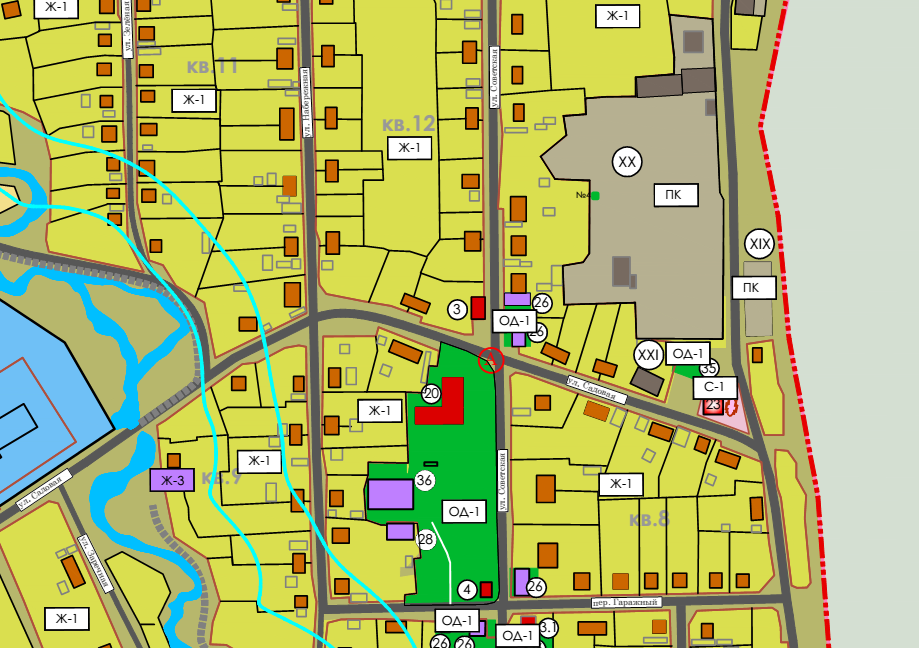 